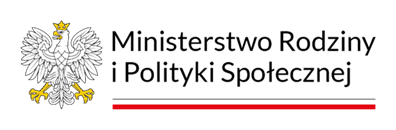                                                                                                                                         Akceptuję:Minister Rodziny i Polityki Społecznej                                                                                                     Marlena MalągPROGRAM„Przedsiębiorstwo Społeczne +”NA LATA 2023-2025Warszawa, dn.                       2023 r. Wykaz skrótów i pojęćWPROWADZENIEEkonomia społeczna to rodzaj aktywności, w którym łączą się metody działania charakterystyczne dla aktywności gospodarczej z działaniami społecznymi. Dzięki temu podmioty ekonomii społecznej mają szczególną zdolność do uwalniania potencjału społeczności lokalnych i jednocześnie do realizowania istotnych celów w zakresie włączenia społecznego i zwiększania dostępności do usług społecznych. Z tych względów wspieranie ekonomii społecznej jest jednym z ważnych celów polityki społecznej. Zgodnie z definicją ujętą w ustawie o ekonomii społecznej, aktywność w tym obszarze obejmuje tworzenie miejsc pracy, reintegrację społeczną i zawodową oraz realizację usług społecznych, podejmowane na rzecz społeczności lokalnej. Działalność ta może być prowadzona przez podmioty ekonomii społecznej, zarówno jako działalność pożytku publicznego, działalność gospodarcza, jak i inna działalność o charakterze odpłatnym. Podmioty ekonomii społecznej, dzięki swojemu lokalnemu i oddolnemu charakterowi mogą działać w sposób innowacyjny, ale przede wszystkim odpowiadający na konkretne uwarunkowania i potrzeby członków lokalnej społeczności.Szczególną rolę w grupie podmiotów ekonomii społecznej odgrywają przedsiębiorstwa społeczne, które prowadzą działalność w istotnych obszarach polityki społecznej, edukacyjnej, kulturalnej czy zdrowotnej. Działalność ta obejmuje przede wszystkim reintegrację społeczną i zawodową, zatrudnienie osób zagrożonych wykluczeniem społecznym oraz realizację usług społecznych. Istotna rola przedsiębiorstw społecznych w polityce publicznej wynika nie tylko z zakresu ich działań, ale również z przyjętych i stosowanych przez podmioty z takim statusem wartości ekonomii społecznej. Wartości te, takie jak stabilność prowadzonej działalności, włączanie pracowników w procesy decyzyjne, czy przeznaczanie zysków na cele społeczne odzwierciedlone są w kryteriach określonych w ustawie o ekonomii społecznej. Podmioty ekonomii społecznej wypełniające te warunki mogą uzyskać status przedsiębiorstwa społecznego, będący formalnym potwierdzeniem i wyraźną deklaracją wskazującą cele i sposób funkcjonowania. Jest to również istotny element budujący wiarygodność przedsiębiorstw społecznych jako stabilnych partnerów dla jednostek samorządu terytorialnego i innych przedsiębiorców.Wszechstronne wspieranie rozwoju przedsiębiorczości społecznej jest jednym z kluczowych kierunków działania bezpośrednio wynikających z KPRES. W dokumencie tym jednoznacznie wskazuje się na rolę PS w ekonomii społecznej.  Temu celowi służy wiele rozwiązań uregulowanych w ustawie o ekonomii społecznej. Instrumenty wsparcia kierowane do PS obejmują wsparcie finansowe oraz usługi świadczone przez OWES. Ponadto uzyskanie statusu PS wiąże się z dostępem do środków finansowych z Państwowego Funduszu Rehabilitacji Osób Niepełnosprawnych oraz Funduszu Pracy, umożliwiających tworzenie nowych miejsc pracy dla osób zagrożonych wykluczeniem społecznym. PS korzystać mogą także z różnorodnego wsparcia dofinansowanego ze środków europejskich (KPO, EFS i EFS+). Niniejszy program jest pilotażową propozycją uzupełnienia powyższego instrumentarium. Koncentruje się on na szczególnie istotnych aspektach funkcjonowania PS związanych z tworzeniem miejsc pracy oraz reintegracją społeczną i zawodową osób zagrożonych wykluczeniem społecznym, a także przyczynia się do wzmocnienia PS realizujących usługi społeczne. Jednocześnie program stanowi też odpowiedź na potrzebę zapewnienia wsparcia PS w okresie, w którym z jednej strony dobiegają końca działania dofinansowane ze środków europejskich w ramach perspektywy finansowej 2014-2020, a z drugiej działania zaplanowane w ramach perspektywy finansowej na lata 2021-2027 jeszcze się nie rozpoczęły lub znajdują się w początkowej fazie realizacji. Wsparcie to jest szczególnie istotne w kontekście nowych wyzwań wynikających z globalnych okoliczności ekonomicznych i politycznych takich jak agresja Federacji Rosyjskiej na Ukrainę, wzrost cen paliw energetycznych, inflacja, czy też wciąż odczuwalne ekonomiczne i społeczne konsekwencje pandemii COVID-19.Wyzwania te mają zasadniczy wpływ na funkcjonowanie społeczności lokalnych, a PS z ich potencjałem do działania w sferze usług społecznych i włączenia społecznego, mogą być współautorem odpowiedzi na te wyzwania, jednocześnie wzmacniając spójność społeczną. Instrumenty wsparcia przewidziane w programie zostały opracowane na podstawie potrzeb PS. Założenia programu były przedmiotem spotkań z przedstawicielami Krajowego Komitetu Rozwoju Ekonomii Społecznej, Pomorskiego Komitetu Rozwoju Ekonomii Społecznej, a także na spotkaniach z przedstawicielami Ośrodków Wsparcia Ekonomii Społecznej, a także z podmiotami ekonomii społecznej i przedsiębiorstwami społecznymi. Ponadto przeprowadzone zostały także konsultacje społeczne projektu programu, w których udział mogły wziąć wszystkie zainteresowane osoby.Wsparcie przedsiębiorstw społecznych jest istotne nie tylko z perspektywy tych podmiotów, ich pracowników czy odbiorców świadczonych przez nie usług. Ilościowy i jakościowy rozwój przedsiębiorczości społecznej to także wyraźny sygnał dla partnerów PS – jednostek samorządu terytorialnego i innych przedsiębiorców, że ta nowa forma działalności stanie się w najbliższych latach ważnym elementem ekonomicznego i społecznego ekosystemu. Stymulowanie wzrostu liczby przedsiębiorstw społecznych jest zatem korzystne z perspektywy celów polityki społecznej i pozostaje jednym z wyzwań w tym obszarze.PODSTAWA PRAWNA.Program opracowany został na podstawie art. 31 ustawy o ekonomii społecznej, zapewniającego ministrowi właściwemu do spraw zabezpieczenia społecznego możliwość przygotowania resortowego programu wspierania ekonomii społecznej. Podstawą prawną umożliwiającą sfinansowanie programu z Funduszu Pracy jest art.  108 ust. 1 pkt 65 oraz 109m ustawy z dnia 20 kwietnia 2004 r. o promocji zatrudnienia i instytucjach rynku pracy (Dz. U. z 2022 r. poz. 690, z późn. zm.). Środki z Funduszu Solidarnościowego przeznaczone zostaną na realizację programu na podstawie art. 6aa ustawy z dnia 23 października 2018 r. o Funduszu Solidarnościowym (Dz. U. z 2023 r. poz. 647).DIAGNOZA.Do sektora ekonomii społecznej zalicza się szereg podmiotów, których cechą wspólną jest realizacja celów społecznych, najczęściej w wymiarze lokalnym. Sektor ten tworzą podmioty ekonomii społecznej to jest: spółdzielnie socjalne, jednostki reintegracyjne (w tym jednostki aktywizujące osoby niepełnosprawne - warsztaty terapii zajęciowej, zakłady aktywności zawodowej - oraz podmioty zatrudnienia socjalnego aktywizujące osoby wykluczone społecznie - centra integracji społecznej, kluby integracji społecznej),organizacje pozarządowe, podmioty, o których mowa w  art. 3 ust. 3 pkt 1, 2 i 4 ustawy z dnia 24 kwietnia 2003 r. o działalności pożytku publicznego i o wolontariacie (Dz. U. z 2022 r. poz. 1327, z późn. zm.), spółdzielnie inwalidów i niewidomych oraz spółdzielnie pracy, a także spółdzielnie produkcji rolnej. Ustawa o ekonomii społecznej  definiuje jeszcze jeden typ podmiotów, czyli przedsiębiorstwa społeczne. Jednostkami tymi mogą być ww. PES, które otrzymają od wojewody decyzję o nadaniu statusu PS w związku ze spełnianiem ustawowych wymogów m.in.:- prowadzenia działalności gospodarczej, działalności odpłatnej pożytku publicznego lub innej działalności o charakterze odpłatnym,- prowadzenia działalności służącej rozwojowi lokalnemu i mającej na celu reintegrację społeczną i zawodową osób zagrożonych wykluczeniem społecznym lub realizację usług społecznych,- zatrudniania co najmniej 3 osób oraz utrzymania poziomu zatrudnienia osób zagrożonych wykluczeniem społecznym na poziomie przynajmniej 30%,- demokratycznego zarządzania organizacją,- niedzielenia zysku lub nadwyżki bilansowej pomiędzy członków, akcjonariuszy, udziałowców i osoby zatrudnione.Przed wejściem w życie ustawy o ekonomii społecznej także istniały przedsiębiorstwa społeczne, jednak ich funkcjonowanie było określone ramami projektów realizowanych przy udziale funduszy europejskich. Przedsiębiorstwa społeczne utworzone przed wejściem w życie ustawy  wpisywały się więc w definicję określoną w „Wytycznych w zakresie realizacji przedsięwzięć w obszarze włączenia społecznego i zwalczania ubóstwa z wykorzystaniem środków Europejskiego Funduszu Społecznego i Europejskiego Funduszu Rozwoju Regionalnego na lata 2014-2020” z 8 lipca 2019 r.  oraz działały w oparciu o szczegółowe instrukcje zawarte w tym dokumencie. Do 12 stycznia 2023 r. w Bazie Przedsiębiorstw Społecznych, prowadzonej przez Ministerstwo, zarejestrowano 2 168 takich podmiotów, z czego najwięcej ich funkcjonowało w województwach: podkarpackim (343) i śląskim (312), a najmniej w województwach: opolskim (56) i świętokrzyskim (61). Przedsiębiorstwa te działały lub działają w różnorakich branżach, ale najwięcej podmiotów (32%) deklarowało działalność w obszarze edukacji i kultury, nieco mniej w obszarze usług dla firm, organizacji i administracji publicznej (25%), a także w obszarze gastronomii (23%). Natomiast zdecydowanie marginalne wśród funkcjonujących dotychczas PS są branże takie jak: usługi ochroniarskie, rolnictwo, leśnictwo, łowiectwo i rybactwo, czy ekonomia. Ostatnie dostępne dane na temat wszystkich PES wskazują, że łącznie tych podmiotów funkcjonuje ok. 90,5 tys. Według danych na dzień 31 grudnia 2019 r. zatrudnionych było w nich 210 tys. osób, co stanowi 1,3% w odniesieniu do 16 mln ogółu osób zatrudnionych w gospodarce narodowej..Ponadto, biorąc pod uwagę całość pracy wykonywanej odpłatnie, zarówno w ramach stosunku pracy, jak i umów cywilnoprawnych, a także wymiar świadczonego w Polsce wolontariatu, łączny wolumen pracy w sektorze ekonomii społecznej wynosi ponad 850 tys. etatów przeliczeniowych. W 2018 r. w Polsce łączna wartość produkcji globalnej (rynkowej i nierynkowej) wygenerowana przez ekonomię społeczną wyniosła 62,3 mld zł, czyli 2,94% w relacji do PKB.  Mając powyższe na uwadze można stwierdzić, że sektor ekonomii społecznej to niewielki obszar z ogromnym potencjałem. Oceniając rolę sektora ekonomii społecznej, a w szczególności przedsiębiorczości społecznej pierwszoplanowe znaczenie ma pozytywne oddziaływanie społeczne. Polega ono przede wszystkim na dążeniu do rozwiązywania lokalnych problemów, w tym wykluczenia społecznego i zawodowego mieszkańców, a także przyczyn i skutków tego wykluczenia. Zatrudniając osoby, dla których znalezienie pracy na komercyjnym rynku pracy jest trudne lub niemożliwe, przedsiębiorstwa społeczne realizują założenia Strategii na rzecz Odpowiedzialnego Rozwoju i przyczyniają się do osiągnięcia wyższego poziomu spójności społecznej. Dzięki działaniom współfinansowanym ze środków Unii Europejskiej, w trakcie realizacji perspektywy finansowej 2014 – 2020 utworzono prawie 15 tys. wysokiej jakości miejsc pracy dla osób zagrożonych wykluczeniem społecznym w przedsiębiorstwach społecznych. Jednakże znaczącą barierą dla rozwoju PES jest kwestia umiarkowanego dostępu do źródeł finansowania. Na podstawie badania zrealizowanego na zlecenie Ministerstwa Funduszy i Polityki Regionalnej w 2020 r., można stwierdzić, że w prawie krajowym  oraz w projektach różnych instytucji został przewidziany szereg instrumentów wsparcia dla PES i PS. W latach 2016 – 2018 wartość wydatków OWES na dotacje na utworzenie miejsc pracy i wsparcie pomostowe dla przedsiębiorstw społecznych wyniosło łącznie prawie 200 mln zł. Jednak pomimo znacznych sum pieniędzy transferowanych do PES, w dalszym ciągu podmiotom tym pozostaje duży obszar potrzeb, na które trudno im uzyskać środki. W samym 2019 r.  różnica między planowanymi a niezrealizowanymi wydatkami rozwojowymi PES wyniosła ponad 1,1 mld zł. Podobne wnioski można wysnuć z badania zrealizowanego w 2020 r. przez Instytut Pracy i Spraw Socjalnych. Zgodnie z tym raportem, większość badanych przedsiębiorstw społecznych  deklarowała spadek przychodu między 30% a 100% w stosunku do sytuacji sprzed pandemii. Wśród długookresowych skutków, respondenci przewidywali także ryzyko dalszej destabilizacji i pogarszania się kondycji finansowej, konieczności redukcji zatrudnienia i płacy, a w ostateczności nawet zamknięcia działalności.Wskazane powyżej wyniki badań wskazują, że realizacja kolejnych programów dotacyjnych dla PES i PS oraz wprowadzanie nowych instrumentów wsparcia dla tych podmiotów jest oczekiwane i konieczne. GŁÓWNY CEL PROGRAMU.Głównym celem programu jest rozwijanie przedsiębiorczości społecznej przez zapewnienie PS dostępu do wsparcia finansowego ułatwiającego tworzenie miejsc pracy oraz reintegrację społeczną i zawodową osób zagrożonych wykluczeniem społecznym, a także wzmocnienie zdolności do świadczenia usług społecznych.Realizacja tego celu ma szczególnie istotne znaczenie na obecnym etapie wspierania sektora ekonomii społecznej. Ustawa o ekonomii społecznej weszła w życie 30 października 2022 r. stwarzając możliwość do czytelnego i powszechnego oznaczenia podmiotów realizujących, istotne z perspektywy polityki społecznej, funkcje. Intensywne wsparcie podmiotów ekonomii społecznej, które zdecydują się na uzyskanie tego statusu jest istotne ze względu na budowanie ich potencjału do realizowania usług społecznych, tworzenia miejsc pracy, oraz reintegracji społecznej i zawodowej osób zagrożonych wykluczeniem społecznym. W początkowym okresie obowiązywania nowych przepisów wspieranie PES w uzyskiwaniu statusu przedsiębiorstwa społecznego pozwoli lepiej zakorzenić markę przedsiębiorczości społecznej wśród innych instytucji i podmiotów takich jak jednostki samorządu terytorialnego czy też przedsiębiorcy.Przewidziane w ramach programu instrumenty wsparcia będą istotnym impulsem, dzięki któremu w początkowym okresie wdrażania ustawy o ekonomii społecznej, PS będą mogły wzmocnić swoje fundamenty finansowe i organizacyjne.DZIAŁANIA WSPIERANE W RAMACH PROGRAMU.W ramach programu finansowane są określone w art. 31 ust. 2 ustawy o ekonomii społecznej działania wspierające:rozwój ekonomii społecznej;wzmacnianie potencjału innowacyjnego i rozwojowego przedsiębiorstw społecznych;zatrudnianie w przedsiębiorstwach społecznych osób zagrożonych wykluczeniem społecznym;reintegrację społeczną i zawodową osób zagrożonych wykluczeniem społecznym będących pracownikami przedsiębiorstw społecznych.Podmioty uprawnione, o których mowa w rozdziale VI skorzystać będą mogły z trzech instrumentów wsparcia:Wsparcie zatrudnienia. W ramach tego instrumentu możliwe będzie uzyskanie dofinansowania do wynagrodzenia pracownika zatrudnionego w PS. Warunki uzyskania wsparcia:Maksymalna wartość dofinansowania:nie przekracza 1200 zł na jednego pracownika miesięcznie oraznie może być wyższa niż rzeczywisty koszt składowych wynagrodzenia, o których mowa rozdziale X pkt 8,Dofinansowanie może zostać przyznane zarówno na pokrycie kosztów wynagrodzenia poniesionych przed zawarciem umowy o wsparcie działalności PES (refundacja) jak i na pokrycie kosztów wynagrodzenia poniesionych po zawarciu tej umowy. Szczegółowy okres, na który można uzyskać finansowanie określono w rozdziale X pkt 7,Dofinansowanie może zostać przyznane na wynagrodzenia ponoszone w związku z zatrudnieniem nie więcej niż 5 pracowników zatrudnionych na podstawie umowy o pracę lub spółdzielczej umowy o pracę w wymiarze co najmniej ½ pełnego wymiaru czasu pracy,W przypadku dofinansowania do wynagrodzenia pracownika zagrożonego wykluczeniem społecznym, konieczne jest opracowanie i realizacja indywidualnego planu reintegracyjnego, o którym mowa w art. 6 ustawy o ekonomii społecznej.Wsparcie bieżące. W ramach tego instrumentu możliwe będzie uzyskanie środków na pokrycie niezbędnych kosztów stałych np.: zarządzania, promocji, obsługi prawnej i księgowej.Warunki  uzyskania wsparcia:Dofinansowanie dotyczy wydatków poniesionych na pokrycie stałych kosztów administracyjnych takich jak w szczególności koszty:obsługi księgowej, lubobsługi prawnej, lubpromocji, lubutrzymania i wyposażenia biura lub innych pomieszczeń wykorzystywanych do prowadzenia działalności, koszty mediów,Maksymalna wartość dofinansowania wynosi 50 tys. zł, W ramach tego instrumentu nie można finansować wydatków, na które udzielono wsparcia w ramach instrumentu, o którym mowa w pkt 1.Wsparcie reintegracji. W ramach tego instrumentu możliwe będzie uzyskanie dofinansowania na pokrycie kosztów reintegracji społecznej i zawodowej pracowników zagrożonych wykluczeniem społecznym.Warunki  uzyskania wsparcia:Maksymalna wartość dofinansowania na jednego pracownika wynosi 12 tys. zł, a maksymalna wartość dofinansowania, którą uzyskać może podmiot uprawniony wynosi nie więcej niż 36 tys. zł,Dla każdego pracownika, którego proces reintegracji będzie wspierany w ramach programu, konieczne jest sporządzenie indywidualnego planu reintegracyjnego, o którym mowa w art. 6 ustawy o ekonomii społecznej,Dofinansowane działania reintegracyjne muszą wynikać z diagnozy potrzeb osoby objętej indywidualnym planem reintegracyjnym,Podmiot uprawniony może objąć działaniami reintegracyjnymi dowolną liczbę pracowników zagrożonych wykluczeniem społecznym pod warunkiem zachowania zasad, o których mowa w lit. a-c.Podmioty uprawnione do uzyskania wsparcia będą mogły skorzystać jeden raz w roku kalendarzowym z każdego ze wskazanych w punktach 1-3 instrumentów.PODMIOTY UPRAWNIONE DO SKŁADANIA WNIOSKÓW.O wsparcie w ramach programu mogą się ubiegać PS. O wsparcie mogą się ubiegać również PES, które zobowiążą się do uzyskania statusu PS. W przypadku, w którym wniosek takiego podmiotu zostanie zatwierdzony, umowa o wsparcie działalności PES, zostanie zawarta po uzyskaniu statusu przedsiębiorstwa społecznego.O wsparcie mogą się ubiegać podmioty, o których mowa w pkt 1 i 2 uprawnione do korzystania z pomocy de minimis,  które nie przekroczyły dopuszczalnego progu tej pomocy, o którym mowa w  X pkt 5.REZULTATY I WSKAŹNIKI.Rezultatem programu będzie wzrost liczby PS zapewniających stabilne zatrudnienie i wsparcie reintegracyjne dla pracowników zagrożonych wykluczeniem społecznym w latach 2023-2025.Roczna wartość docelowa wskaźników oszacowana została przy założeniu, że na realizację programu w latach 2024-2025 przeznaczone zostaną środki nie mniejsze niż zaplanowane na 2023 rok. Sposób pomiaru wskaźnikówWskaźnik 1. Do wskaźnika zaliczone będą wszystkie podmioty, które na dzień 31 grudnia otrzymały w danym roku wsparcie w ramach programu oraz miały status przedsiębiorstwa społecznego.Wskaźnik 2 obejmuje liczbę osób zatrudnionych w PS na podstawie umowy o pracę lub spółdzielczej umowy o pracę, których koszty zatrudnienia w danym roku zostały częściowo dofinansowane ze środków programu w ramach instrumentów, o których mowa w rozdziale V pkt 1.Wskaźnik 3 obejmuje PS, które w danym roku kalendarzowym skorzystały z instrumentu wsparci, o którym mowa w rozdziale V pkt 2.Wskaźnik 4 obejmować będzie wszystkich zagrożonych wykluczeniem społecznym pracowników PS (w tym podmiotów, które uzyskają ten status po otrzymaniu wsparcia), na których reintegrację w danym roku kalendarzowym przyznano wsparcie finansowe w ramach instrumentu, o którym mowa w rozdziale V pkt 3.Wskaźnik 5 obejmuje PES, które w momencie składania wniosku w ramach programu nie miały statusu PS, ale uzyskały ten status do końca roku kalendarzowego, w którym przyznano wsparcie.REALIZATORZY PROGRAMU.Za realizację programu odpowiada:Departament Ekonomii Społecznej w Ministerstwie. Zadania Departamentu obejmują:interpretację postanowień programu, przygotowanie dokumentacji związanej z naborem wniosków, w szczególności: ogłoszenia o naborze wniosków, regulaminu, wzorów: wniosku, umowy i sprawozdania,przeprowadzanie naboru wniosków ogłaszanego przez Ministra,ocenę wniosków,zawarcie umów o wsparcie działalności w ramach programu,ocenę i rozliczenie sprawozdań z realizacji umów o wsparcie działalności,realizację działań związanych z przyznaniem wsparcia jako pomocy de minimis,bieżący monitoring programu,przygotowywanie informacji (sprawozdania) z realizacji programu. Biuro Kontroli i Audytu Ministerstwa odpowiada za kontrolę wybranych podmiotów wspartych w ramach programu w zakresie oceny prawidłowości wykonania umów zawartych z Ministrem.ZASADY REALIZACJI PROGRAMU.Program będzie realizowany w trybie naboru wniosków, o którym mowa w art. 33 ustawy o ekonomii społecznej.Zasady naboru wniosków, w tym kwestie dotyczące: kryteriów oceny i warunków przyznawania i rozliczania środków zawarte będą w ogłoszeniu o naborze wniosków. Załącznikiem do ogłoszenia będzie regulamin stanowiący integralną część ogłoszenia.Ogłoszenie o naborze wniosków będzie zamieszczane: na stronie internetowej Ministerstwa www.gov.pl/rodzina oraz stronie Departamentu Ekonomii Społecznej www.ekonomiaspoleczna.gov.pl,w Biuletynie Informacji Publicznej Ministerstwa.Minister określi w ogłoszeniu o naborze wniosków w szczególności:wymagania formalne oraz kryteria merytorycznej i strategicznej oceny wniosków, minimalną i maksymalną kwotę środków finansowych, o którą wnioskować może podmiot uprawniony w ramach każdego z instrumentów, o których mowa w rozdziale V,podział środków na poszczególne instrumenty wsparcia,formę i termin składania wniosków,termin, w którym podmioty, o których mowa w rozdziale VI pkt 2 zobowiązane są do uzyskania statusu PS,warunki zapewnienia przez wnioskodawców dostępności osobom ze szczególnymi potrzebami w zakresie realizowanego przedsięwzięcia zgodnie z ustawą z dnia 19 lipca 2019 r. o zapewnieniu dostępności osobom ze szczególnymi potrzebami (Dz. U. z 2022 r. poz. 2240),wymagane od wnioskodawców informacje lub oświadczenia umożliwiające weryfikację dopuszczalności udzielenia pomocy de minimis,wymagane od wnioskodawców informacje lub oświadczenia umożliwiające weryfikację spełnienia warunku, o którym mowa w rozdziale X pkt. 3. Minister może ogłosić więcej niż jeden nabór wniosków w ramach programu. Nabór wniosków trwa co najmniej 14 dni od momentu opublikowania ogłoszenia o naborze.Minister może określić w ogłoszeniu o naborze wniosków kryteria strategiczne. Spełnienie kryteriów strategicznych może wiązać się z otrzymaniem dodatkowych punktów. Punkty za kryteria strategiczne przyznawane są wyłącznie podmiotom, których wnioski zostały ocenione pozytywnie pod względem formalnym.Jeden podmiot może tylko raz w roku kalendarzowym skorzystać z każdego z instrumentów  wsparcia określnych w rozdziale V pkt 1-3. Oznacza to możliwość skorzystania w jednym naborze ze wszystkich instrumentów wsparcia, albo możliwość skorzystania z wybranych instrumentów wsparcia  poprzez udział w kilku naborach wniosków ogłoszonych w danym roku..W celu oceny złożonych wniosków Minister powołuje zespół do oceny wniosków. Minister udostępnia informacje o wnioskach, które zostały zatwierdzone, wraz z kwotą przyznanych środków oraz liczbą punktów przyznanych w ramach oceny: formalnej, merytorycznej i strategicznej w Biuletynie Informacji Publicznej Ministerstwa, na stronie internetowej Ministerstwa www.gov.pl/rodzina oraz na stronie DES www.ekonomiaspoleczna.gov.pl.Minister zawiera z podmiotem, którego wniosek został zatwierdzony, umowę o wsparcie działalności, o której mowa w art. 35 ustawy o ekonomii społecznej oraz wypłaca na jej podstawie środki finansowe.W przypadku podmiotu, o którym mowa w rozdziale VI pkt 2, umowa może zostać zawarta po uzyskaniu przez wnioskodawcę statusu przedsiębiorstwa społecznego.Minister nie zawiera umowy o wsparcie działalności z podmiotem, o którym mowa w rozdziale VI pkt 2, jeżeli podmiot ten nie uzyska statusu PS w terminie określonym w ogłoszeniu o naborze wniosków. Inne okoliczności, w których Minister może odstąpić od zawarcia umowy o wsparcie działalności zostaną określone w regulaminie.W przypadku niewykorzystania środków przeznaczonych na realizację programu, o których mowa w rozdziale X pkt 1, lub uwolnienia środków wynikających z rezygnacji lub nie zawarcia umowy wsparcia działalności z podmiotem, którego wniosek został zatwierdzony Minister może: ogłosić nowy nabór wniosków, lubprzesunąć środki finansowe między instrumentami, o których mowa w rozdziale V pkt 1 i 2, bez ogłaszania dodatkowego naboru wniosków, lubprzeznaczyć środki finansowe na wsparcie innego podmiotu, którego wniosek został oceniony pozytywnie w ramach oceny formalnej, ale nie został zatwierdzony, bez ogłaszania dodatkowego naboru wniosków.Informacja o rozstrzygnięciach, o których mowa w pkt 13, publikowana jest na zasadach określonych w pkt 9.Minister może odwołać nabór wniosków ogłoszony w ramach programu w szczególności w przypadku braku środków finansowych.FINANSOWANIE.Na realizację programu w 2023 r. przeznaczone zostaną środki z:Funduszu Pracy w wysokości 20 mln zł na finansowanie instrumentów, o których mowa w rozdziale V pkt 1 i 2,Funduszu Solidarnościowego w wysokości 2 mln zł na finansowanie instrumentu, o którym mowa w rozdziale V pkt 3.W latach 2024-2025 wysokość środków finansowych przeznaczonych na realizację programu z Funduszy, o których mowa w pkt 1, zostanie określona w planach finansowych tych Funduszy.Niedozwolone jest podwójne finansowanie tego samego wydatku, ze środków przewidzianych w ramach niniejszego programu, oraz innych środków publicznych, a w szczególności:środków z Funduszu Pracy przyznanych na wparcie, o którym mowa w:art. 21 ustawy o ekonomii społecznej,art. 46 ust. 1 pkt 4 ustawy z dnia 20 kwietnia 2004 r. o promocji zatrudnienia i instytucjach rynku pracy,środków z EFS, EFS+ i KPO.Minister zastrzega sobie prawo do żądania złożenia przez wnioskodawców oświadczenia potwierdzającego, że wnioskodawca nie będzie naruszać zasady, o której mowa w pkt 3. Wsparcie dla PS w ramach programu, o ile ma formę pomocy publicznej, udzielane jest w formie pomocy de minimis, pod warunkiem, że łącznie z inną pomocą de minimis, de minimis w rolnictwie i rybołówstwie, otrzymaną w danym roku podatkowym oraz w ciągu dwóch poprzedzających lat podatkowych z różnych źródeł i w różnych formach, nie przekroczy kwoty 200000 euro dla jednego przedsiębiorcy, a w przypadku jednego przedsiębiorcy prowadzącego działalność w sektorze transportu drogowego towarów 100000 euro. Do celów ustalenia dopuszczalnego pułapu pomocy de minimis przez jednego przedsiębiorcę rozumie się jedno przedsiębiorstwo, o którym mowa w art. 2 ust. 2 rozporządzenia Komisji (UE) NR 1407/2013 z dnia 18 grudnia 2013 r. w sprawie stosowania art. 107 i 108 Traktatu o funkcjonowaniu Unii Europejskiej do pomocy de minimis (Dz. Urz. UE L 352/1 z 24.12.2013).Koszty ponoszone przez wnioskodawcę, którego wniosek został zatwierdzony w ramach programu są kwalifikowalne, jeżeli są: niezbędne dla realizacji programu,ujęte we wniosku,racjonalne i efektywne,wykorzystane wyłącznie na cel wskazany w ogłoszeniu o naborze,faktycznie poniesione w okresie kwalifikowania wydatków, prawidłowo udokumentowane.W 2023 r. kwalifikowane będą wydatki poniesione od dnia ogłoszenia naboru wniosków do 31 grudnia 2023 r. W kolejnych latach realizacji programu kwalifikowane będą wydatki ponoszone od 1 stycznia do 31 grudnia roku kalendarzowego, w którym wypłacono wsparcie finansowe.W przypadku kosztów wynagrodzenia pracownika dofinansowanych w ramach instrumentów wsparcia, o których mowa w rozdziale V pkt 1 i 2, kwalifikowalne są: wynagrodzenie netto, podatek dochodowy od osób fizycznych, należne od pracownika  składki: na ubezpieczenia społeczne i ubezpieczenie zdrowotne oraz Pracownicze Plany Kapitałowe.Szczegółowy katalog wydatków kwalifikowalnych lub niekwalifikowanych zostanie określony w regulaminie naboru wniosków.PS zobowiązane są do ponoszenia wydatków w ramach programu z rachunków bankowych wyodrębnionych dla każdego z Funduszy, o których mowa w pkt 1. OBOWIĄZKI INFORMACYJNE, MONITORING, SPRAWOZDAWCZOŚĆ, KONTROLA.Podmioty, które uzyskają wsparcie finansowe w ramach programu zobowiązane są do stosowania zasad określonych w rozporządzeniu Rady Ministrów z 7 maja 2021 r. w sprawie określenia działań informacyjnych podejmowanych przez podmioty realizujące zadania finansowane lub dofinansowane z budżetu państwa lub z państwowych funduszy celowych (Dz. U. poz. 953 i 2506).Departament Ekonomii Społecznej w Ministerstwie jest odpowiedzialny za prowadzenie monitoringu realizacji programu, a także monitorowanie wybranych przedsięwzięć ujętych w zatwierdzonych wnioskach.Minister sprawuje kontrolę prawidłowości wykonania umów o wsparcie działalności, które uzyskały wsparcie finansowe w ramach programu, w tym wydatkowania uzyskanego wsparcia finansowego.Podmioty, które otrzymają wsparcie w ramach programu zobligowane są do złożenia sprawozdania z realizacji umowy o wsparcie działalności.Zasady dotyczące przygotowania i złożenia sprawozdania, a także monitorowania przedsięwzięcia ujętego w zatwierdzonym wniosku wynikają z: zawartej umowy o wsparcie działalności, regulaminu i ogłoszenia o naborze.Zasady dotyczące kontroli przedsięwzięcia ujętego w zatwierdzonym wniosku wynikają z: regulaminu oraz zawartej umowy o wsparcie działalności.SkrótRozwinięcieDefinicjaCISCentrum integracji społecznejJednostka, o której mowa w art. 3 ustawy z dnia 13 czerwca 2003 r. o zatrudnieniu socjalnym (Dz. U. z 2022 r. poz. 2241).EFS, EFS+Europejski Fundusz Społeczny, Europejski Fundusz Społeczny +Europejski Fundusz Społeczny jest jednym z pięciu głównych funduszy, przez które Unia Europejska wspiera rozwój społeczno-gospodarczy wszystkich krajów członkowskich.Europejski Fundusz Społeczny Plus jest głównym instrumentem Unii Europejskiej (UE) służącym inwestowaniu w ludzi. EFS+ łączy w sobie cztery instrumenty finansowania, które funkcjonowały oddzielnie w okresie programowania 2014–2020: Europejski Fundusz Społeczny, Europejski Fundusz Pomocy Najbardziej Potrzebującym, Inicjatywę na rzecz zatrudnienia ludzi młodych oraz program Unii Europejskiej na rzecz zatrudnienia i innowacji społecznych.JSTJednostka samorządu terytorialnegoJednostka samorządu terytorialnego to gmina powiat, lub województwo.KISKlub integracji społecznejJednostka, o której mowa w art. 18 ustawy z dnia 13 czerwca 2003 r. o zatrudnieniu socjalnym.KPOKrajowy Plan Odbudowy i Zwiększania OdpornościKrajowy Plan Odbudowy i Zwiększania Odporności to plan rozwojowy, o którym mowa w rozdziale 2aa ustawy z dnia 6 grudnia 2006 r. o zasadach prowadzenia polityki rozwoju (Dz. U. z 2023 r. poz. 225, z późn. zm.), finansowany z Instrument na rzecz Odbudowy i Zwiększenia Odporności.KPRESKrajowy Program Rozwoju Ekonomii Społecznej do 2030 roku. Ekonomia Solidarności SpołecznejProgram przyjęty uchwałą nr 164 Rady Ministrów z dnia 12 sierpnia 2014 r. w sprawie przyjęcia programu pod nazwą „Krajowy Program Rozwoju Ekonomii Społecznej do 2030 roku. Ekonomia Solidarności Społecznej” (M. P. poz. 811, z późn. zm.).MinisterMinister Rodziny i Polityki SpołecznejMinister Rodziny i Polityki SpołecznejMinisterstwoMinisterstwo Rodziny i Polityki SpołecznejMinisterstwo Rodziny i Polityki SpołecznejOWESOśrodek wsparcia ekonomii społecznejPodmiot, który uzyskał akredytację na podstawie zarządzenia nr 21 Ministra Rodziny, Pracy i Polityki Społecznej z dnia 18 kwietnia 2016 r. w sprawie przyznania akredytacji „AKSES” lub na podstawie art. 36 ustawy z dnia 5 sierpnia 2022 r. o ekonomii społecznej (Dz. U. poz. 1812 i 2140). Lista akredytowanych OWES dostępna jest na stronie ekonomiaspoleczna.gov.pl.PESPodmioty ekonomii społecznejPodmiot, o którym mowa w art. 2 pkt 5  ustawy z dnia 5 sierpnia o ekonomii społecznej.PSPrzedsiębiorstwo społecznePES, który uzyskał status przedsiębiorstwa społecznego, o którym mowa w art. 3 ustawy z dnia 5 sierpnia 2022 r. o ekonomii społecznej. PZSPodmioty zatrudnienia socjalnegoŁącznie KIS i CIS.Ustawa o ekonomii społecznejUstawa z dnia 5 sierpnia 2022 r. o ekonomii społecznej. Ustawa z dnia 5 sierpnia 2022 r. o ekonomii społecznej. L.p.NazwaWartość bazowaŚrednia roczna wartość wskaźnikaŹródło finansowania przyczyniające się do osiągnięcia wskaźnikaPS, które uzyskały wsparcie w ramach programu.0222Fundusz Pracy (FP) i Fundusz Solidarnościowy (FS)Liczba pracowników PS, których zatrudnienie zostało wsparte w ramach programu.01111FPLiczba PS, które skorzystały ze wsparcia bieżącego.0100FPLiczba zagrożonych wykluczeniem społecznym pracowników PS, których reintegracja została wsparta w ramach programu.0167FSPES, które uzyskały status PS w związku z otrzymaniem wsparcia w ramach programu.0125FP i FS